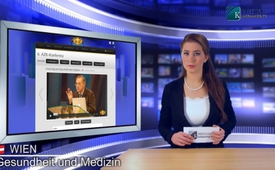 Нападение на скептически настроенных к прививкам австрийцев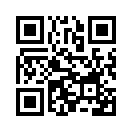 Сегодняшний медиа комментарий - нападение на скептически настроенных к прививкам австрийцев.
По данным исследования общества Карла Ландштейнера от 2013 года, 60% австрийского населения, то есть подавляющее большинство, отнеслось скептически по отношению к прививкам.Добрый вечер, уважаемые дамы и господа. Сегодняшний медиа комментарий - нападение на скептически настроенных к прививкам австрийцев.
По данным исследования общества Карла Ландштейнера от 2013 года, 60% австрийского населения, то есть подавляющее большинство, отнеслось скептически по отношению к прививкам. 

Один радиорепортаж, вышедший в начале февраля 2015 года по австрийскому радио, привлек всеобщее внимание. В нём утверждалось, что такие заболевания, как коклюш или корь, которые, казалось, были искоренены, опять возвратились в Австрию. И это вызвало у населения скептическое отношение к прививкам. Однако для того, чтобы подтолкнуть и этих людей к вакцинации, теперь утверждается, что такие заболевания, как, например, корь, искоренются только в случае вакцинации 95% населения.
В связи с этими заявлениями и утверждениями, Клагемауер-ТиВи взяло интервью у известного австрийского врача – противника прививок доктора Йоханна Лойбнера.от mwИсточники:http://salzburg.orf.at/news/stories/2692413/
http://oesterreich.orf.at/stories/2574484Может быть вас тоже интересует:---Kla.TV – Другие новости ... свободные – независимые – без цензуры ...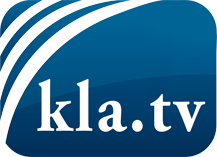 О чем СМИ не должны молчать ...Мало слышанное от народа, для народа...регулярные новости на www.kla.tv/ruОставайтесь с нами!Бесплатную рассылку новостей по электронной почте
Вы можете получить по ссылке www.kla.tv/abo-ruИнструкция по безопасности:Несогласные голоса, к сожалению, все снова подвергаются цензуре и подавлению. До тех пор, пока мы не будем сообщать в соответствии с интересами и идеологией системной прессы, мы всегда должны ожидать, что будут искать предлоги, чтобы заблокировать или навредить Kla.TV.Поэтому объединитесь сегодня в сеть независимо от интернета!
Нажмите здесь: www.kla.tv/vernetzung&lang=ruЛицензия:    Creative Commons License с указанием названия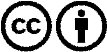 Распространение и переработка желательно с указанием названия! При этом материал не может быть представлен вне контекста. Учреждения, финансируемые за счет государственных средств, не могут пользоваться ими без консультации. Нарушения могут преследоваться по закону.